Schrijf alle woorden in de juiste kolom. 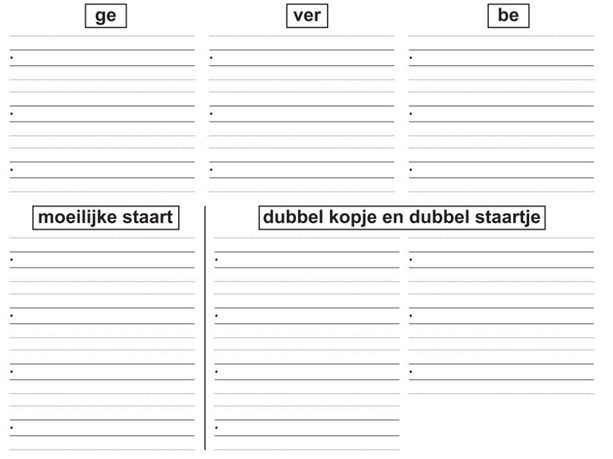 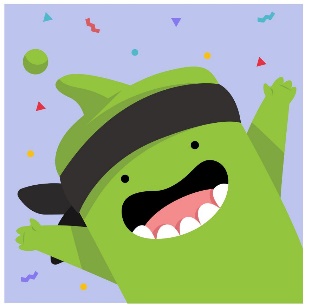 Zoek de kopjes en staartjes die bij elkaar horen en schrijf de woorden.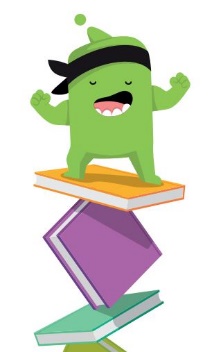 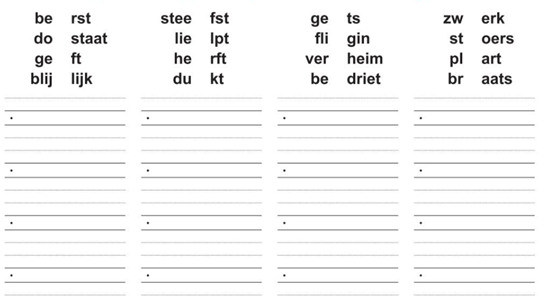 Dit stukje komt uit het boek Een knoert van een fiets. Kleur de ge-, ver- en be-woorden. Schrijf die woorden naast het verhaal. 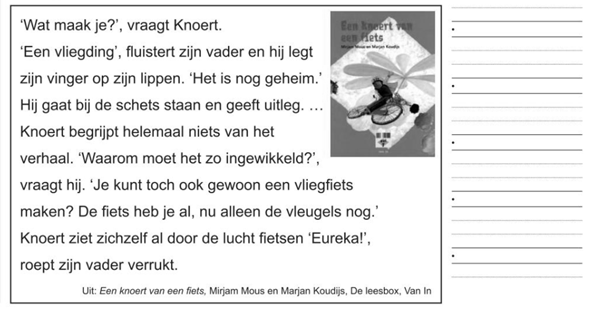 Maak een nieuwe zin met een van de gevonden woorden. 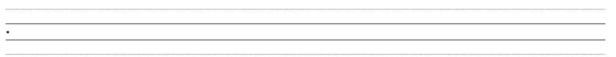 Oefen hier je woordpakket. 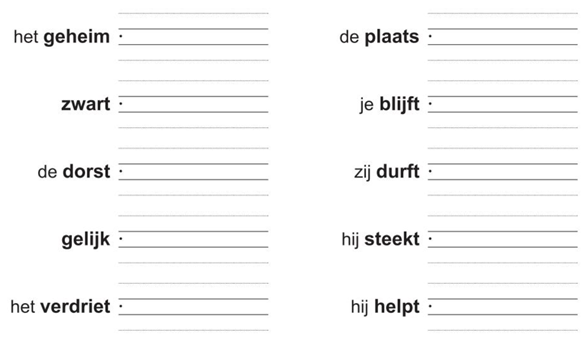 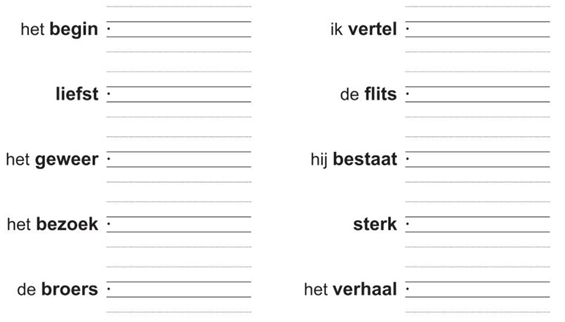 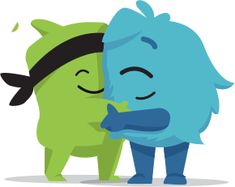 Woordpakket 12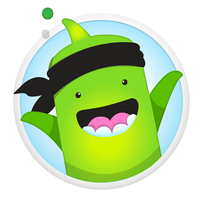 (Woorden met ver, be, ge en moeilijke staartjes)het beginliefsthet geweerhet bezoekde broershet geheimzwartde dorstgelijkhet verdrietik vertelde flitshij bestaatsterkhet verhaalde plaatsje blijft zij durfthij steekthij helpt